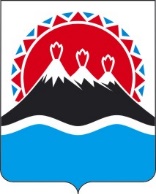 П О С Т А Н О В Л Е Н И ЕПРАВИТЕЛЬСТВА  КАМЧАТСКОГО КРАЯ                   г. Петропавловск-КамчатскийВ целях реализации Указа Президента Российской Федерации от 21.07.2020 № 474 «О национальных целях развития Российской Федерации до 2030 года», мероприятий федерального проекта «Успех каждого ребенка» национального проекта «Образование», утвержденного протоколом президиума Совета при Президенте Российской Федерации по стратегическому развитию и национальным проектам от 14.12.2018 № 16, на основании приказа Министерства просвещения Российской Федерации от 03.09.2019 № 467 «Об утверждении Целевой модели развития региональных систем дополнительного образования детей»ПРАВИТЕЛЬСТВО ПОСТАНОВЛЯЕТ:Обеспечить с 1 сентября 2021 года реализацию модели персонифицированного финансирования дополнительного образования детей в Камчатском крае (далее – модель персонифицированного финансирования).Утвердить Положение о внедрении модели персонифицированного финансирования дополнительного образования детей в Камчатском крае согласно приложению к настоящему постановлению.Определить Министерство образования Камчатского края ответственным исполнительным органом государственной власти Камчатского края, уполномоченным на внедрение модели персонифицированного финансирования.Министерству образования Камчатского края:утвердить порядок организации персонифицированного финансирования дополнительного образования детей в Камчатском крае;утвердить регламент общественной экспертизы дополнительных общеобразовательных программ;обеспечить организационное, информационное и методическое сопровождение внедрения модели персонифицированного финансирования;определить регионального оператора персонифицированного финансирования дополнительного образования детей в Камчатском крае.Главам администраций муниципальных образований в Камчатском крае обеспечить внедрение модели персонифицированного финансирования с 1 сентября 2021 года на территории соответствующих муниципальных образований в Камчатском крае.Настоящее постановление вступает в силу после дня его официального опубликования.Приложение к постановлению Правительства Камчатского краяот _____________ № _________Положениео внедрении модели персонифицированного финансирования дополнительного образования детей в Камчатском крае1. Настоящее Положение регулирует вопросы внедрения в Камчатском крае системы получения услуг дополнительного образования на основе персонифицированного выбора обучающимися дополнительных общеобразовательных программ и исполнителей образовательных услуг в соответствии с их индивидуальными потребностями в интеллектуальном, нравственном и физическом совершенствовании, и последующего финансового обеспечения реализации выбираемых обучающимися дополнительных общеобразовательных программ за счет средств краевого бюджета и местных бюджетов муниципальных образований в Камчатском крае.2. Для целей настоящего Положения под исполнителями образовательных услуг понимаются государственные, муниципальные и частные образовательные организации, индивидуальные предприниматели, осуществляющие обучение по дополнительным общеобразовательным программам на территории Камчатского края (далее – Исполнители).3. Финансовое обеспечение реализации дополнительных общеобразовательных программ осуществляется за счет оплаты обучающимся (его родителем, законным представителем) услуг Исполнителя средствами сертификата персонифицированного финансирования на обучение по дополнительным общеобразовательным программам (далее – сертификат).4. Целями внедрения модели персонифицированного финансирования дополнительного образования детей в Камчатском крае (далее – персонифицированное финансирование) является:1) расширение возможностей для удовлетворения разнообразных интересов обучающихся и их семей в сфере образования за счет предоставления им выбора образовательных программ, реализуемых Исполнителями; 2) повышение вариативности, качества и доступности дополнительного образования для обучающихся; 3) обновление содержания дополнительного образования в соответствии с интересами обучающихся, потребностями семьи и общества; 4) формирование эффективной межведомственной системы управления развитием дополнительного образования детей.5. Принципами персонифицированного финансирования являются:информационная открытость и простота получения информации о порядке получения сертификатов, дополнительных общеобразовательных программах, прошедших независимую оценку в форме общественной экспертизы (далее – независимая оценка), порядке реализации сертификата и иных параметрах функционирования модели персонифицированного финансирования;равный доступ Исполнителей к системе персонифицированного финансирования;обеспечение персональной закрепленности средств за обучающимся, основанной на именной принадлежности сертификата и запрете передачи сертификата третьим лицам. 6. Сертификат используется для оплаты получаемых обучающимся услуг дополнительного образования по программам, включенным в реестр образовательных программ, прошедших независимую оценку. 7. Сертификатом является реестровая запись в электронном виде, удостоверяющая право обладателя сертификата получать в определенном объеме и на определенных условиях услуги дополнительного образования, а также право Исполнителя получать средства краевого бюджета или местного бюджета на финансирование затрат, связанных с оказанием услуги. 8. Количество сертификатов и объем средств краевого и (или) местных бюджетов, закрепляемых за сертификатом (номинал сертификата), ежегодно определяются соответственно Министерством образования Камчатского края или соответствующим органом местного самоуправления муниципального образования в Камчатском крае (далее – орган местного самоуправления).9. Сертификат выдается обучающемуся в возрасте от 5 до 18 лет в порядке очередности обращения. Не допускается введение квот, конкурсного отбора и любых иных процедур, ограничивающих возможность получения сертификата обучающимся.10. Обучающийся вправе выбрать любую дополнительную общеобразовательную программу, включенную в реестр дополнительных общеобразовательных программ, прошедших независимую оценку, в порядке, установленном приказом Министерства образования Камчатского края.11. Обучающийся вправе использовать сертификат для обучения по дополнительной общеобразовательной программе при наличии у Исполнителя вакантных мест для приема или перевода на образовательную программу.12. Обучающийся вправе в любой момент поступить (при наличии у Исполнителя вакантных мест для приема или перевода) на обучение или сменить дополнительную общеобразовательную программу, по которой он проходит обучение, с учетом вычета средств сертификата за оказанные Исполнителем услуги дополнительного образования.13. В целях обеспечения доступности дополнительного образования и прозрачности функционирования Исполнителей в системе персонифицированного финансирования региональным оператором персонифицированного финансирования дополнительного образования детей в Камчатском крае осуществляется ведение:1) реестра выданных сертификатов;2) реестра дополнительных общеобразовательных программ, прошедших независимую оценку, финансовое обеспечение реализации которых осуществляется за счет средств сертификата.14. В реестр, указанный в пункте 2 части 12 настоящего Положения, включаются дополнительные общеобразовательные программы, реализуемые Исполнителями, имеющими лицензию на реализацию дополнительных общеобразовательных программ. [Дата регистрации]№[Номер документа]О внедрении модели персонифицированного финансирования дополнительного образования детей в Камчатском краеПредседатель Правительства - Первый вице-губернатор Камчатского края[горизонтальный штамп подписи 1]А.О. Кузнецов